Funkcjonowanie kl.dTemat: ,,Wiosna’’ czytanie ze zrozumieniem.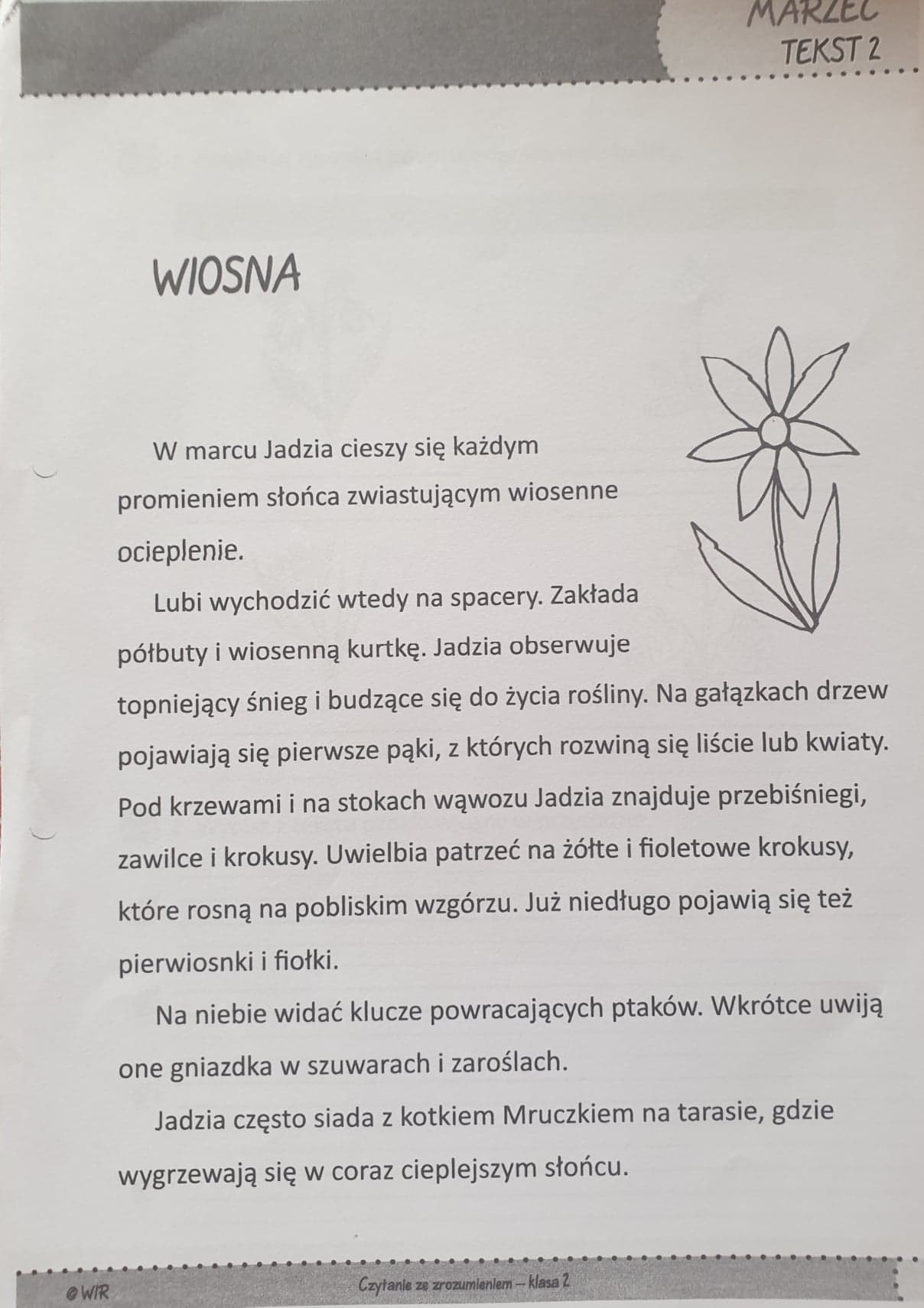 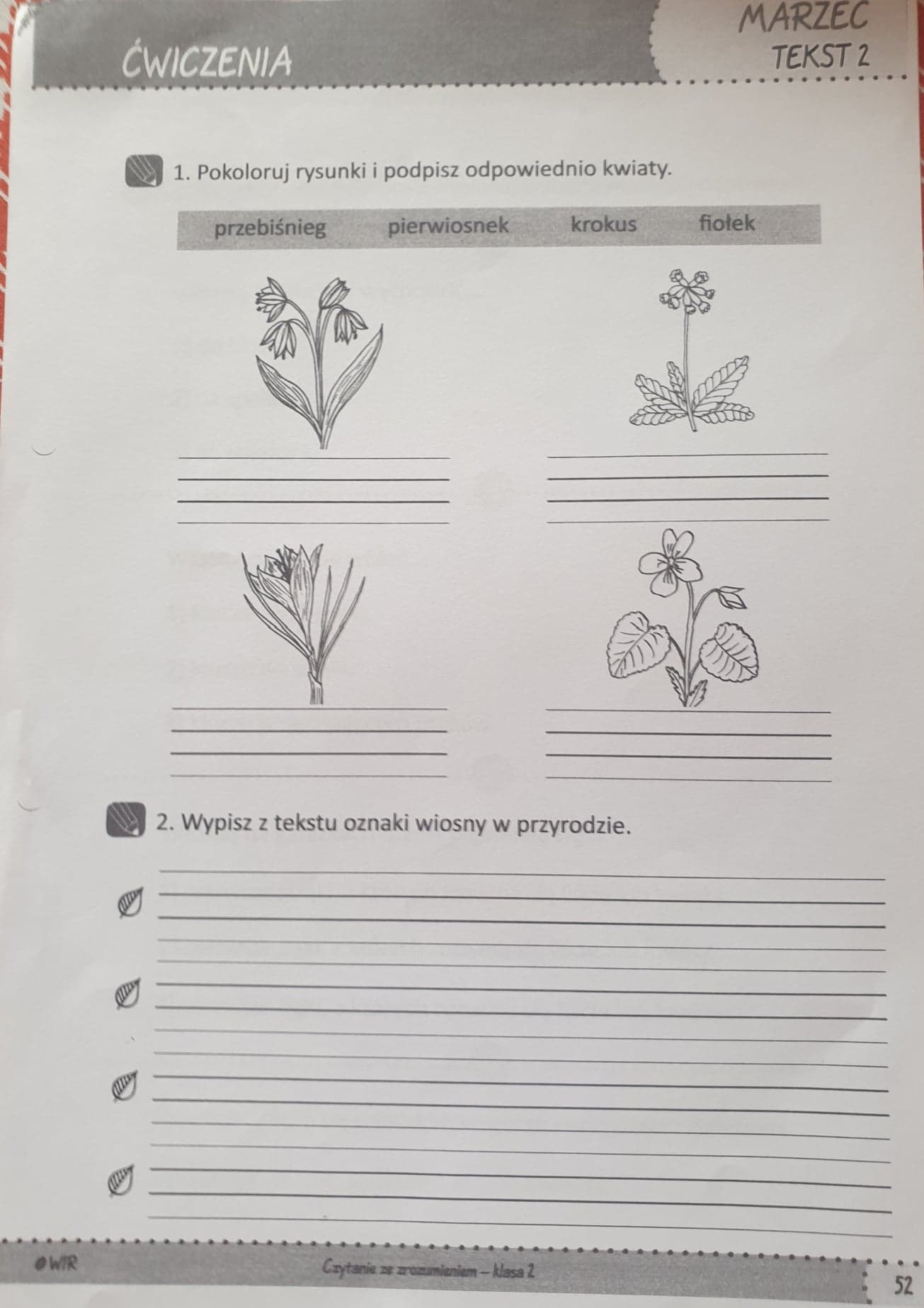 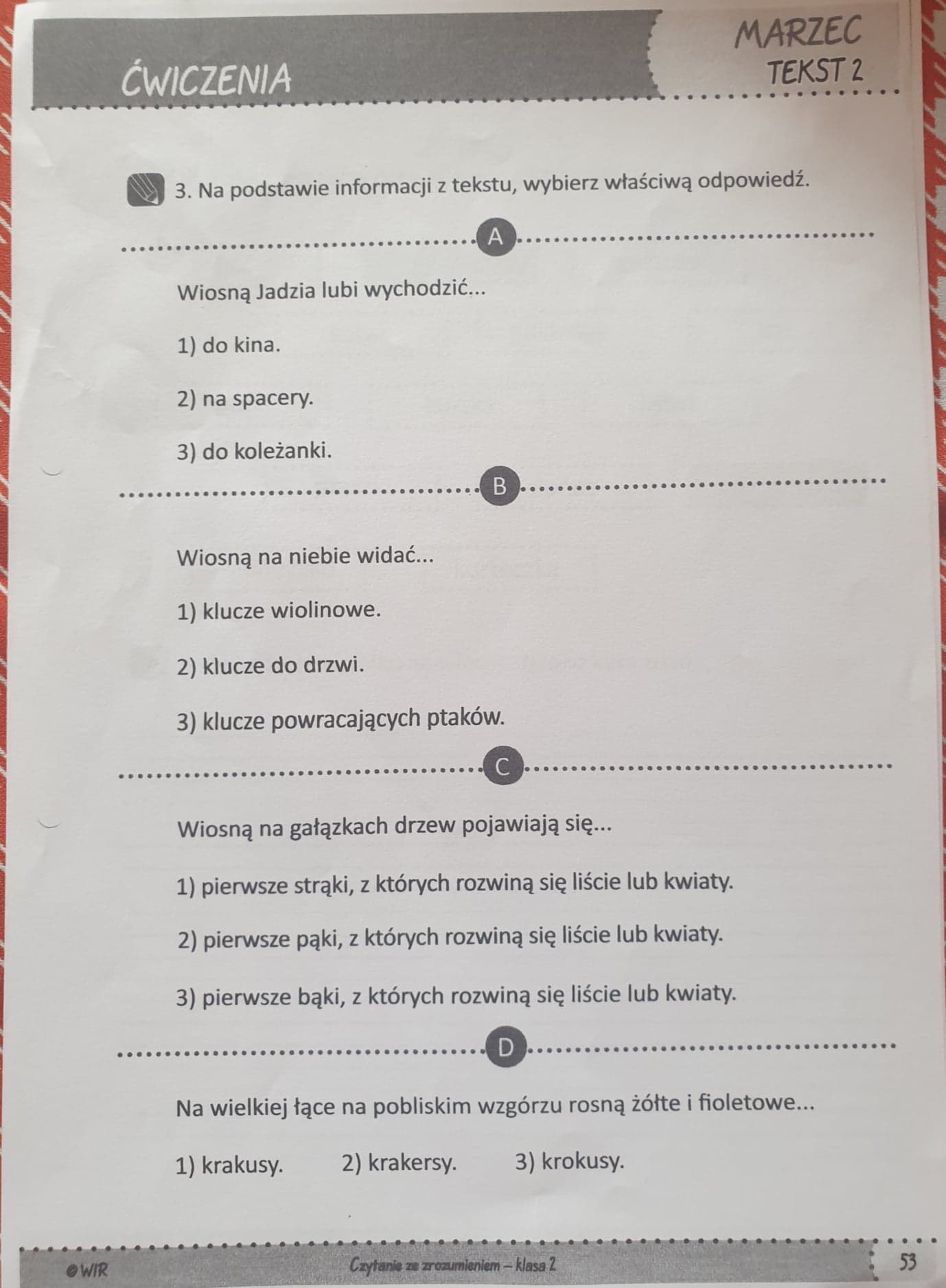 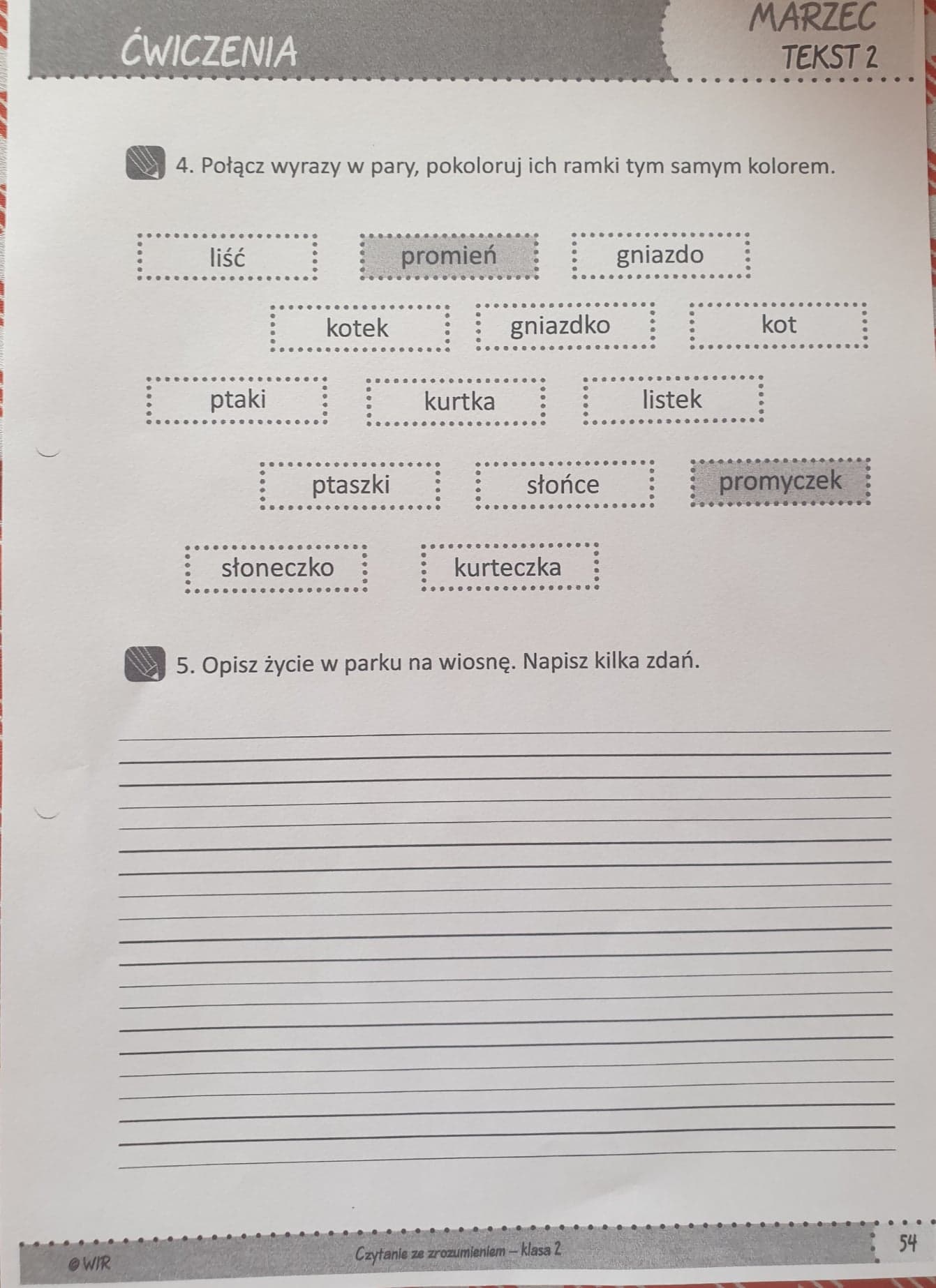 